Комитет образования и науки администрации города Новокузнецка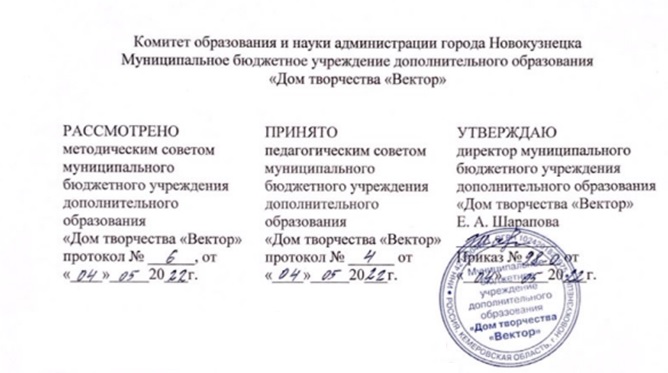 Муниципальное бюджетное учреждение дополнительного образования «Дом творчества «Вектор»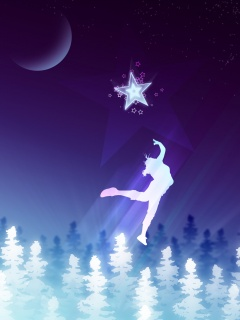 ДОПОЛНИТЕЛЬНАЯ ОБЩЕОБРАЗОВАТЕЛЬНАЯ ОБЩЕРАЗВИВАЮЩАЯ ПРОГРАММА«ВЗЛЕТАЙ НА КРЫЛЬЯХ ТАЛАНТА»Возраст учащихся: 11-14 летСрок реализации программы: 2 неделиНаправленность: художественнаяРазработчики:Лукьянова Ольга Игоревна, Смирнова Евгения Игоревна,Дружинина Екатерина Николаевна, Фокина Алена Олеговна,Родионова Татьяна Викторовна,педагоги дополнительного образования;Шифрис Татьяна Александровна, педагог-организаторНовокузнецкий городской округ, 2022Паспорт программыКомплекс основных характеристик дополнительной общеобразовательной общеразвивающей программыПояснительная запискаНаправленность дополнительной общеобразовательной общеразвивающей программы «Взлетай на крыльях таланта» (далее - программа) – художественная. Уровень освоения содержания программы. Программа имеет стартовый уровень. Актуальность программы. Для развития системы образования Национальным проектом «Образование» поставлены задачи, часть которых адресована непосредственно дополнительному образованию. В рамках федерального проекта «Успех каждого ребенка», а также государственной программы «Развитие системы образования Кузбасса» на 2014–2025 годы в Кемеровской области, направленных на модернизацию системы образования в регионе, особое значение уделяется развитию личностных качеств детей и подростков, саморазвитию и самоорганизации.Актуальность программы «Взлетай на крыльях таланта» заключается в том, что обучение по данной программе дает учащимся возможность раскрыть свои творческие способности в театральной, вокальной, хореографической деятельности, приобрести навыки сценического мастерства. В современном мире большинство детей и подростков подвержены сильному влиянию виртуальных компьютерных игр. При всей их кажущейся яркости, занимательности, следует осознавать, что учащиеся чаще всего остаются зрителями. Эти игры не затрагивают тех психоэмоциональных центров, которые отвечают за работу активного, действенного воображения. А ведь многие подростки сегодня хотят попробовать себя в творчестве, на сцене, испытать себя в искусстве. Программа направлена на выявление актерских, вокальных, хореографических способностей учащихся; удовлетворение индивидуальных потребностей учащихся в художественно-эстетическом развитии; выявление, развитие и поддержку талантливых учащихся. Важной особенностью является возможность реализовать программу в период каникул, когда учащиеся могут полностью погрузиться в творческую деятельность, в поиск и реализацию своего таланта. Программа позволит организовать летний отдых и досуг учащихся, наполнить его интересными и полезными занятиями, обеспечить оздоровление детей.Отличительные особенности программы «Взлетай на крыльях таланта» заключается в комплексном характере образовательной деятельности. Обучение по программе предоставляет возможность учащимся 11-14 лет попробовать себя и выявить способности в трех направлениях сценического творчества: вокал, хореография, актерское мастерство. Программа реализуется на основе личностно- и индивидуально-ориентированного подходов, что способствует более полному раскрепощению подростков, более полному раскрытию творческих способностей. В процессе реализации программы используются здоровьесберегающие технологии, направленные на сохранение и укрепление здоровья учащихся, формирование установок на здоровый образ жизни: дыхательная гимнастика, фонопедический метод развития голоса, подвижные игры, общеукрепляющие упражнения на различные группы мышц. Адресат программы. Программа рассчитана на учащихся в возрасте 11-14 лет, количество учащихся в группе 10-15 человек. Набор учащихся осуществляется на добровольной основе. Зачисление производится на основании заполнения родителями заявления о зачислении в муниципальное бюджетное учреждение дополнительного образования «Дом творчества «Вектор» и согласия родителя (законного представителя) учащегося на обработку персональных данных. 11-14 лет – это возраст, который, по мнению психологов, отличается большой жизнерадостностью, внутренней уравновешенностью, постоянным стремлением к активной практической деятельности; ребят этого возраста увлекает совместная коллективная деятельность. Эмоции занимают важное место в психике этого возраста, им подчинено поведение ребят. Учитывая особенности возраста, программа обладает такими характеристиками, как практико-ориентированная, личностно-ориентированная, направлена на формирование позитивного отношения к профессионально-трудовой и оздоровительной деятельности.Объем и срок освоения программы. Объем программы – 20 часов. Программа рассчитана на 2 учебных недели.Формы обучения: очная, очно-заочная. Основной формой обучения является практическое занятие.Режим занятий: Занятия проводятся пять раз в неделю по 2 часа, продолжительность одного часа занятия составляет 45 минут.Цель программы: Приобщение учащихся среднего школьного возраста к вокальному, хореографическому, актерскому творчеству.Задачи программы:знакомить учащихся с основами сценической деятельности (речевой импровизации, пластического движения); знакомить с основами хореографической деятельности при исполнении простейших хореографических движений в современных танцах;формировать основы вокальной деятельности при исполнении простейших вокальных упражнений, песен;развивать коммуникативные навыки: уважительное отношение к учащимся и педагогам;воспитывать у учащихся волевые качества личности: целеустремленность, дисциплинированность; формировать ценностное отношение к собственному здоровью, здоровому образу жизни.Содержание программыУчебно-тематический планСодержание учебно-тематического планаТема 1. ВведениеТеория: Знакомство с программой, темами для самостоятельного обучения. Практика: Игра на знакомство. Формы контроля: Игра «Моя большая семья».Тема 2. На крыльях музыки Теория: Знакомство с понятием музыка. Когда появилась музыкаПрактика: Распевание. Разучивание песен. Подготовка к мероприятию.Формы контроля: Анкетирование с целью выявления интересов детей. Квиз «Угадай мелодию». Тема 3. В мире танцаТеория: Краткая история танца в двенадцати эпизодах.Практика: Разучивание элементов партерной гимнастики. Формы контроля: Квиз «Танцы народов мира».Тема 4. Звёзды театраТеория: Театральные игры и упражнения, направленные на развитие внимания, воображения, памяти.Практика: Тренинги «Поводырь». Формы контроля: Импровизация на темы: слушай, читай, запоминай. Тема 5. Путешествие в страну «Талантида»Теория: Знакомство с понятием «талант». Как развивается талант. Каких талантливых людей вы знаете?Практика: Распевание. Разучивание песен. Подготовка к мероприятию.Формы контроля: Музыкальный конкурс «Прояви себя». Тема 6. Путешествие в страну «Игро-танец»Теория: Знакомство с понятиями: координация, мышечная память; что нужно делать для развития? Музыкально-танцевальные игры. Практика: Подвижные игры на развитие координации и мышечной памяти. Формы контроля: Соревнование на победителя. Тема 7. Приключения на планете «Дикция»Теория: Знакомство с понятиями: дикция, артикуляция. Практика: Психофизическая разминка. Скороговорки. Упражнения на снятие зажимов лицевых мышц: я – мир, замороженные, звезда, зеркало. Развитие пластичности лицевых мышц, мимики. Формы контроля: Наблюдение. Контрольные упражнения. Тема 8. Приключения в стране разбросанных движенийТеория: Знакомство с движениями различных стилей танца. Техника исполнения.Практика: Разучивание движений. Игра «Собери движения в танцевальную цепочку».Формы контроля: Танцевальный батл.Тема 9. Полёт в ТанцельваниюТеория: Знакомство с уличными стилями танца.Практика: Hip-Hop аэробика. Изучение танцевальных комбинаций. Формы контроля: Игра «Танцуют все».Тема 10. На крыльях таланта: все и каждый! Теория: Беседа на тему «Я и мой талант».Практика: Итоговое анкетирование. Подготовка к концерту.Формы контроля: Концерт.Планируемые результаты По окончании обучения учащиесябудут знать:основы сценической деятельности;основы вокальной, хореографической деятельности;будут уметь:исполнять простейшие хореографические движения, современные танцы;исполнять простейшие вокальные упражнения, песни;применять на сцене навыки речевой, пластической импровизации.В результате реализации программы у учащихся формируются личностные качества:целеустремленность, дисциплинированность;ценностное отношение к собственному здоровью, здоровому образу жизни.Комплекс организационно-педагогических условийКалендарный учебный графикУсловия реализации программыМатериально-техническое обеспечение: наличие светлого и просторного кабинета для занятий, удобной мебели; обеспеченность учащихся необходимыми материалами.Информационное обеспечение: Учебно-методические пособия по актерскому мастерствуНикитина, А. А. Театр, где играют дети. Москва : Владос, 2016. – Режим доступа: https://www.labirint.ru/books/59653/ Петрова, А. Н. Сценическая речь. Москва : Искусство, 2010. – Режим доступа: https://www.svoboda.org/a/24204131.html Гарина, З. Полный курс эстрадного мастерства [Электронный источник] / З. Гарина. – Москва : Издательство АСТ, 2015. – 63с. Учебно-методические пособия по вокалу Гонтаренко, Н. Б. Уроки сольного пения: вокальная практика [Электронный источник] / Н. Б. Гонтаренко. – Изд. 2-е. – Ростов-на-Дону : Феникс, 2015. – 189c. Емельянов, В. В. Развитие голоса. Координация и тренинг [Электронный источник] / В. В.Емельянов. – Санкт-Петербург : ООО «Лань», 2000. – 192с. Учебно-методические пособия по хореографииБочкарева, Н. И. Ритмика и хореография. Учебно-методический комплекс / Н. И. Бочкарева. – Кемерово, 2000. – 108с. Бочкарева, Н. И. Развитие творческих способностей детей на уроках ритмики и хореографии. Учебно-методическое пособие / Н. И. Бочкарева. – Кемерово, 2010.  – 110с.Михайлова М. А., Воронина Н. В. Танцы, игры, упражнения для красивого движения : учебно-методическое пособие / М.А. Михайлова, Н. В. Воронина. – Ярославль, 2017. – 340с. Кадровое обеспечение: Высшее профессиональное образование или среднее профессиональное образование по направлению подготовки «Образование и педагогика» или в области, соответствующей преподаваемому предмету, без предъявления требований к стажу работы, либо высшее профессиональное образование или среднее профессиональное образование и дополнительное профессиональное образование по направлению деятельности в образовательном учреждении без предъявления требований к стажу работы.Формы аттестацииИспользуются итоговый и текущий контроль. Текущий контроль – осуществляется посредством наблюдения за деятельностью учащихся на каждом занятии. Итоговый контроль включает вводную, промежуточную, итоговую диагностику: вводная диагностика – определение начального уровня подготовки учащихся;итоговая диагностика – проводится по завершению программы в форме концерта.Формами контроля являются: игра, тренинг, квиз, конкурс, танцевальный батл, концерт. Оценочные материалыОценивание происходит посредством наблюдения, контроля во время проведения игр, тренингов, квизов, конкурсов, танцевальных батлов, концертов. Диагностическая картаКритерии освоения программы:Навыки хореографииНавыки вокалаНавыки актерского творчестваНавыки общенияНавыки здорового образа жизниОценка:0 – указанные показатели не сформированы;1 – показатели находятся в стадии формирования;2 – показатели сформированы, но не автоматизированы;3 – показатели сформированы, автоматизированы.Уровень усвоения программы:0-5 – Н / низкий уровень 6-10 – С / средний уровень 11-15 – В / высокий уровеньМетодические материалыПрограмма «Взлетай на крыльях таланта» практико-ориентирована, построена с учетом возрастных особенностей учащихся среднего школьного возраста. Методика работы с учащимися строится в направлении личностно-ориентированного взаимодействия, делается акцент на активность и любознательность учащихся, побуждая их к творческому отношению при выполнении заданий и упражнений.Программа «Взлетай на крыльях таланта» опирается на принципы построения общей дидактики:Принцип систематичности и последовательности: от простого к сложному, от неизвестного к известному.Принцип развивающего характера обучения, опоры на зону ближайшего развития.Принцип опоры на возраст и уровень развития детей: постановка задач с учетом возрастных и индивидуальных особенностей развития учащихся.Принцип опоры на интерес, поддержание и создание мотивации.Принцип программированного обучения, предполагающий включение в программу операций, первоначально выполняемых совместно с педагогом, а в дальнейшем, по мере формирования соответствующих умений, учащимся самостоятельно.Принцип учета оптимальной эмоциональной сложности материала, позволяющий создать благоприятный эмоциональный фон, как в процесс работы, так и при ее окончании.Очень важно установить эффективное взаимодействие с учащимся, создать благоприятные условия, обеспечить учащемуся чувство безопасности, стимулировать его инициативу, способствовать установлению со взрослым позитивных отношений, основанных на взаимном уважении прав личности. При реализации программы используются следующие методы обучения:словесные методы (рассказ, беседа); наглядные (показ, демонстрация и пр.); практические (самостоятельная творческая деятельность).Описание технологий и методов обучения и воспитанияОсновным направлением программы является формирование основных знаний, умений и навыков, необходимых для реализации художественного потенциала учащихся среднего школьного возраста. Методика работы с детьми строится в направлении личностно-ориентированного взаимодействия с учащимися, делается акцент на развитие личностных качеств учащихся, учет их личностных особенностей, побуждение учащихся к творческой деятельности.  Очень важно установить эффективное взаимодействие с учащимися, создать благоприятные условия, обеспечить подросткам чувство безопасности, стимулировать инициативу, способствовать установлению с взрослым позитивных отношений, основанных на взаимном уважении прав личности. Учащиеся, познакомившись с теоретическими основами сценического мастерства, имеют возможность применить полученные знания на практике, подготовить творческий номер индивидуально или в малой группе. Помощь педагога при данной форме работы сводится к определению основных направлений работы и консультированию учащихся, а также в создании особой атмосферы в коллективе – атмосферы сотрудничества, поддержки и успеха.Важное значение имеет здоровьесберегающая составляющая данной программы, реализующаяся через комплекс мероприятий по формированию ценностей здорового образа жизни, создание безопасной образовательной среды. Реализация программы, продвижение по шагам сценического мастерства отражается в социальной сети VKontakte в группе «Взлетай на крыльях таланта» (размещение фото и видео, ведение блога), а также на сайте МБУ ДО ДТ «Вектор».Формы организации учебного занятияорганизационный момент (актуализация знаний, знакомство с темой);дыхательная, артикуляционная, пальчиковая, партерная гимнастики;выполнение практического задания;рефлексия, подведение итогов.Подведение итогов проходит в таких формах, как: игра, тренинг, музыкальный квиз, танцевальный батл. Особенности организации образовательной деятельностиПри реализации программы используется групповая и индивидуальная формы работы с учащимися. Эффективность работы связана с соблюдением определенных правил: отсутствие принуждения; продуманная система поощрений и порицаний; организационная и содержательная поддержка со стороны педагога; четкий инструктаж; владение педагогом приемами установления и регулирования взаимоотношений между учащимися, стимулирование и поощрение самостоятельности и инициативности.Индивидуальная: предполагает работу педагога с отдельным учащимся индивидуально.Подгрупповая и групповая: групповая работа может быть эффективна только при условии соблюдения определенных правил: отсутствие принуждения; продуманная система поощрений и порицаний; организационная и содержательная поддержка со стороны педагога; четкий инструктаж; владение педагогом приемами установления и регулирования взаимоотношений между учащимися, стимулирование и поощрение самостоятельности и инициативности.В летний период занятия могут быть реализованы в рамках самостоятельного освоения учащимися программы в соответствии с содержанием программы (Приложение 2). Формой контроля является летнее портфолио учащегося. Дидактические материалыСписок используемой литературыБочкарева, Н. И. Развитие творческих способностей детей на уроках ритмики и хореографии. Учебно-методическое пособие / Н. И. Бочкарева. – Кемерово, 2010 – 105с.Михайлова, М. А., Воронина, Н. В. Танцы, игры, упражнения для красивого движения. Учебно-методическое пособие / М. А. Михайлова, Н. В. Воронина. – Ярославль, 2017 – 340с. Петрова, А. Н. Сценическая речь / А. Н. Петрова. – Москва, 2010 – 120с. Прозорова, А. Н. Первые шаги в мир музыки / А. Н. Прозорова. – Москва, 2015 – 367с.Станиславский, К. С. Работа актера над собой – Москва, переиздание 2013 – Режим доступа – https://yourspeech.ru/artistry/acting/stanislavskij-rabota-aktera-nad-soboj.htmlШорникова, М. И. Музыка, ее формы и жанры. Учебное пособие для ДМШ / М. И. Шорникова. – Ростов-на-Дону : Феникс, 2019 – 186с.Приложение 1. Календарный учебный график2022-2023 учебный годДООП «Взлетай на крыльях таланта»Группа №Педагог (ФИО)______________Приложение 2. Темы для самостоятельного изучения учащимисяРЕКОМЕНДОВАНОпедагогическим советом муниципального бюджетного учреждения дополнительного образования «Дом творчества «Вектор» протокол № ____ от «____»_____20___г.УТВЕРЖДАЮдиректор муниципального бюджетного учреждения дополнительного образования «Дом творчества «Вектор»_____________ Е. А. ШараповаПриказ №_____ от «____»______20___г.Название программыДополнительная общеобразоватаельная общеразвивающая программа «Взлетай на крыльях таланта!»РазработчикиПедагоги дополнительного образования:Лукьянова Ольга Игоревна, высшая квалификационная категория, высшее профессиональное образование;Смирнова Евгения Игоревна, высшая квалификационная категория, высшее профессиональное образование;Родионова Татьяна Викторовна, первая квалификационная категория, высшее профессиональное образование;Дружинина Екатерина Николаевна, первая квалификационная категория, высшее профессиональное образование;Фокина Алена Олеговна, первая квалификационная категория, высшее профессиональное образование;Шифрис Татьяна Александровна, педагог-организатор, высшая квалификационная категория, высшее профессиональное образование Год разработки программы2022 Аннотация программы Дополнительная общеобразовательная общеразвивающая программа «Взлетай на крыльях таланта!» имеет художественную направленность. Программа направлена на приобщение учащихся в возрасте 11-14 лет к вокальному, хореографическому, актерскому творчеству; развитие вокальных и хореографических способностей, формирование навыков сценического творчества. Занимаясь по данной программе, подростки приобретут простейшие навыки вокала, хореографии, актерского творчества. Реализация программы способствует формированию у подростков здорового образа жизни. Программа рассчитана на 2 недели; занятия проводятся 5 раз в неделю по 2 часа. Направленность Художественная Уровень программыСтартовый Возраст учащихся 11-14 летНеобходимость медицинской справки для занятийНет Количество учащихся в группе10-15 Программа предназначена для учащихся с ОВЗНет Срок реализации программы2 неделиЦель программы Приобщение учащихся среднего школьного возраста к вокальному, хореографическому, актерскому творчеству Задачи программызнакомить учащихся с основами сценической деятельности (речевой импровизации, пластического движения); знакомить с основами хореографической деятельности при исполнении простейших хореографических движений в современных танцах;формировать основы вокальной деятельности при исполнении простейших вокальных упражнений, песен;развивать коммуникативные навыки: уважительное отношение к учащимся и педагогам;воспитывать у учащихся волевые качества личности: целеустремленность, дисциплинированность; формировать ценностное отношение к собственному здоровью, здоровому образу жизни.Планируемые результаты По окончании обучения учащиесябудут знать:основы сценической деятельности;основы вокальной, хореографической деятельности;будут уметь:исполнять простейшие хореографические движения, современные танцы;исполнять простейшие вокальные упражнения, песни;применять на сцене навыки речевой, пластической импровизации.В результате реализации программы у учащихся формируются личностные качества:целеустремленность, дисциплинированность;ценностное отношение к собственному здоровью, здоровому образу жизни.Средства обучения – количество единиц на группу, интенсивность использования по продолжительности программы в процентах на одну единицуАктовый зал – 100 %Проектор, экран – 80 %Музыкальный центр – 100 %Микрофон концертный – 80 %Нормативно-правовое обеспечение разработки программы– Федеральный Закон от 29.12.2012 г. № 273-ФЗ «Об образовании в Российской Федерации»;– Федеральный закон РФ от 24.07.1998 № 124-ФЗ «Об основных гарантиях прав ребенка в Российской Федерации» (в редакции 2013 г.);– «Целевая модель развития региональных систем дополнительного образования детей» (утверждена приказом Министерства просвещения РФ № 467 от 3 сентября 2019 года);– Постановление Главного государственного санитарного врача Российской Федерации от 28.09.2020 г. № 28 «Об утверждении санитарных правил СП 2.4. 3648-20 «Санитарно-эпидемиологические требования к организациям воспитания и обучения, отдыха и оздоровления детей и молодежи»; – Паспорт приоритетного проекта «Доступное дополнительное образование для детей» (утвержден президиумом Совета при Президенте Российской Федерации по стратегическому развитию и приоритетным проектам, протокол от 30 ноября 2016 г. № 11);– Приказ Министерства просвещения Российской Федерации от 09.11.2018 г. № 196 «Об утверждении Порядка организации и осуществления образовательной деятельности по дополнительным общеобразовательным программам»;– Приказ Министерства просвещения РФ от 30 сентября 2020 г. № 533 «О внесении изменений в Порядок организации и осуществления образовательной деятельности по дополнительным общеобразовательным программам, утвержденный приказом Министерства просвещения Российской Федерации от 9 ноября 2018 г. № 196»;– Приказ Министерства образования и науки Российской Федерации от 23.08.2017 г. № 816 «Об утверждении Порядка применения организациями, осуществляющими образовательную деятельность, электронного обучения, дистанционных образовательных технологий при реализации образовательных программ»;– Методические рекомендации по разработке и оформлению образовательной программы организации и дополнительных общеобразовательных общеразвивающих программ (Приложение к письму Комитета образования и науки администрации города Новокузнецка от 06.12.2021 № 4137);– Концепция развития дополнительного образования детей до 2030 года (утверждена распоряжением Правительства Российской Федерации от 31 марта 2022 № 678-р);– Методические рекомендации по реализации дополнительных общеобразовательных программ с применением электронного обучения и дистанционных образовательных технологий (Приложение к письму Министерства просвещения РФ от 31 января 2022 г. № 1ДГ 245/06).РецензентыВнутренняя рецензия: Агеева Т.И., методист;Коваленко О. Л., председатель методического совета МБУ ДО ДТ «Вектор»№ п/пНаименование темыКоличество часовКоличество часовКоличество часовФормы аттестации / контроля№ п/пНаименование темыВсего Теория Практика Формы аттестации / контроляВведение 10,50,5Игра «Моя большая семья» На крыльях музыки20,51,5Квиз «Угадай мелодию»В мире танца20,51,5Квиз «Танцы народов мира»Звёзды театра30,52,5Тренинг -импровизация Путешествие в страну «Талантида»20,51,5Музыкальный конкурс «Прояви себя»Путешествие в страну «Игро-танец»20,51,5Соревнование на победителяПриключения на планете «Дикция»20,51,5Игровой тренинг «В мире басни»Приключения в стране разбросанных движений20,51,5Танцевальный батл Полёт в Танцельванию20,51,5Игра «Танцуют все»На крыльях таланта: все и каждый20,51,5Концерт ИТОГО:ИТОГО:20515Год обученияОбъем учебных часовВсегоучебных недельКоличество учебных днейРежим работыПервый 202105 занятий в неделю по 2 часаПеречень материалов и оборудованияКоличествоСтол учительскийСтулПроектор, экранМузыкальный центрНоутбукМикрофон концертныйРециркулятор1 шт.15 шт.1 шт.1 шт.1 шт.5 шт.1 шт.№п/пФамилия,Имя учащегосяКритерии освоения программы /оценкаКритерии освоения программы /оценкаКритерии освоения программы /оценкаКритерии освоения программы /оценкаКритерии освоения программы /оценкаКритерии освоения программы /оценкаУровеньОсвоения программыУровеньОсвоения программыУровеньОсвоения программы№п/пФамилия,Имя учащегося12345ВВСН№ п/пНазвание материалаСборник детских песен «Слушаем музыку»Учебно-методический комплекс «Театр, где играют дети» Игры для развития мелкой моторики: «Играем пальчиками», «Игровой массаж», «Игры с пальчиками»Демонстрационный материал «Длительность звука, пауза» Видеофильм «Детское исполнительское искусство в современном танце»Демонстрационный материал «Партерная гимнастика»  № п/пДатаФорма занятия  Кол-во часовТема занятияФорма контроля1Практическое занятие2Введение Игра «Моя большая семья» 2Практическое занятие2На крыльях музыкиКвиз «Угадай мелодию»3Практическое занятие2В мире танцаКвиз «Танцы народов мира»4Практическое занятие2Звёзды театраТренинг -импровизация 5Практическое занятие2Путешествие в страну «Талантида»Музыкальный конкурс «Прояви себя»6Практическое занятие2Путешествие в страну «Игро-танец»Соревнование на победителя7Практическое занятие2Приключения на планете «Дикция»Игровой тренинг «В мире басни»8Практическое занятие2Приключения в стране разбросанных движенийТанцевальный батл 9Практическое занятие2Полёт в ТанцельваниюИгра «Танцуют все»10Практическое занятие2На крыльях таланта: все и каждыйКонцерт № п/пКол-во часовТема занятияФорма контроля1Вокал: Тренировка дыхания. Дыхательные упражнения– Электронный видеосайт YouTube – Режим доступа: https://youtu.be/W2qKAfQApp8Летнее портфолио 1Вокал: Работа над дикцией в музыкальных произведениях –  Электронный видеосайт YouTube – Режим доступа: https://youtu.be/89WXOMmtr24Летнее портфолио 1Хореография: Партерная гимнастика Общеразвивающие и общеукрепляющие упражнения // Режим доступа: https://vk.com/club194444954?z=video-194444954_456239019%2Fd14df3bf945ac7741d%2Fpl_post_-194444954_6/ https://www.youtube.com/watch?v=I1dauw_gFIo&feature=youtu.beЛетнее портфолио 1Хореография: Изучение танцевального направления Street Jazz // Режим доступа:https://www.youtube.com/watch?v=tOI-dTbtyTY Летнее портфолио 1Актерское мастерство: «Скороговорки» https://vk.com/video-108142113_456239132Летнее портфолио 1Актерское мастерство: «Ритмические упражнения» https://vk.com/video178003762_456239663Летнее портфолио 6 ч 